Publicado en Madrid el 11/01/2019 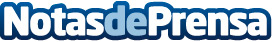 Los Bosques Semilla, una herramienta para la lucha contra la Desertización Los Bosques Semilla evitarán el continuo incremento de los eriales y las tierras degradadas en los ámbitos rurales, favoreciendo la regeneración natural de los territorios y la protección del suelo. Se financiarán a través del patrocinio privado de empresasDatos de contacto:ASOCIACION AREAS VERDES913205574Nota de prensa publicada en: https://www.notasdeprensa.es/los-bosques-semilla-una-herramienta-para-la Categorias: Nacional Comunicación Marketing Ecología Industria Alimentaria Emprendedores Solidaridad y cooperación Recursos humanos http://www.notasdeprensa.es